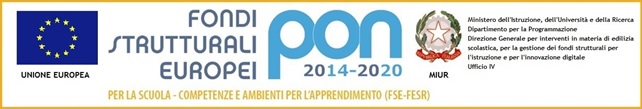 PROGRAMMA DI LINGUA E CIVILTA’ SPAGNOLA CLASSE I CL -   A.S. 2017-2018 - DOCENTE : ESTER RANDAZZO LIBRO DI TESTO ADOTTATO: Carla Polettini – José Pérez Navarro “Acción 1” – ZanichelliOBIETTIVI RAGGIUNTICONOSCENZEUna parte della classe ha acquisito una conoscenza buona delle strutture morfosintattiche e del lessico specifico della disciplina. Alcuni alunni, invece, hanno raggiunto un livello sufficiente o più che sufficiente. Vi sono situazioni in cui la conoscenza dei contenuti, delle strutture morfosintattiche e del lessico specifico presenta lacune o fragilità.COMPETENZEUna parte degli alunni sa individuare, senza particolari problemi, le strutture morfosintattiche analizzat e sa riferire gli argomenti studiati con sufficiente competenza linguistica, ma. In altri casi la competenza linguistica è discreta o più che discreta e gli studenti sanno intervenire in modo autonomo. Alcuni allievi presentano ancora delle difficoltà nella acquisizione morfosintattica e comunicativa .
CAPACITA’La classe mostra la propria difformità anche nell’uso del lessico e dellle strutture morfosintattiche. Discreto o più che discreto è il risultato conseguito da alcuni alunni; in altri casi, il livello raggiunto è comunque sufficiente. Permangono delle condizioni di fragilità.Unidad 0 – BienvenidosFunzioni linguistiche: Comunicare in classe  - Chiedere per  favore, ringraziare e  rispondere - Fare lo spelling  Lessico: Gli oggetti dell’aula - L’alfabeto  Cultura: ¿Qué conoces del mundo hispánico?Unidad 1  -   ¿Cómo te llamas?Funzioni linguistiche: Salutare - Presentare,  presentarsi e rispondere a una presentazione - Uso di tú e usted - Chiedere e dire l’età - Chiedere e dire la  provenienza e la nazionalità  Strutture grammaticali - Pronomi personali soggetto - Verbo ser e verbi regolari e riflessivi della I coniugazione -Articoli - Femminile di  sostantivi e aggettivi - Il plurale Lessico:  I saluti  -  Le presentazioni  -  I numeri da 1 a 100 - Paesi e nazionalità  Cultura : El español y sus hablantes - Personajes famosos Unidad 2 -  Mi hermano lleva gafasFunzioni linguistiche: Parlare della famiglia - Descrivere una  persona  Strutture grammaticali: Presente indicativo del verbo tener - I dimostrativi - L’aggettivo possessivo  anteposto Il presente indicativo  dei verbi in -er, regolari e irregolari  Lessico: La famiglia -L’aspetto fisico - Il carattere e la  personalità  Unidad 3 - Intercambia tu casaFunzioni linguistiche: Descrivere la propria casa - Chiedere e dire l’indirizzo -  La posizione degli oggetti  Strutture grammaticali: Le preposizioni articolate - Gli avverbi di luogo - Hay / Está, están - Il presente indicativo  dei verbi dar ed estar - Il presente indicativo  dei verbi in -ir - I pronomi  complemento diretto  Lessico: Le parti della casa - I numeri dal 100 - I numeri ordinali - Mobili e oggetti della  casa - Gli avverbi di luogo  Unidad 4 - A mí me gustaFunzioni linguistiche: Chiedere i gusti delle persone e rispondere esprimendo i propri - Esprimere accordo o disaccordo - Invitare e proporre  Strutture grammaticali: I verbi pronominali - I pronomi  complemento  indiretto - Posizione dei pronomi  complemento Muy / Mucho - Il presente indicativo  dei verbi irregolari in -ir  Lessico  - Il tempo libero Unidad 5 - Me levanto a las siete y mediaFunzioni linguistiche: Chiedere e dire l’ora - Accordarsi per un  appuntamento - Parlare di azioni  abituali – Esprimere frequenza  Strutture grammaticali: L’articolo davanti ai giorni della settimana - Il presente di verbi che dittongano – De... a / Desde... hasta - Le preposizioni a ed en - Il presente indicativo  dei verbi con alternanza vocalica  Lessico: Le parti del giorno - I giorni della  settimana - Azioni abituali - Espressioni di  frequenza  Unidad 6 - Estoy preparando la maletaFunzioni linguistiche: Descrivere l’abbigliamento - Chiedere il tessuto e la taglia - Chiedere ed esprimere un’opinione –Chiedere il prezzo  - Identificare  l’elemento di un gruppo  Strutture grammaticali: Il gerundio regolare e irregolare - El que / El de - Estar + gerundio  Lessico: I vestiti e i tessuti -  I colori  Busto Arsizio  30 - 05- 2018                                                                                                                                                                                                   La  docente                                                                                                                                  Gli alunni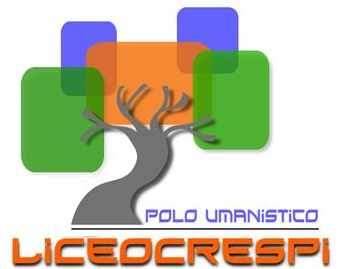 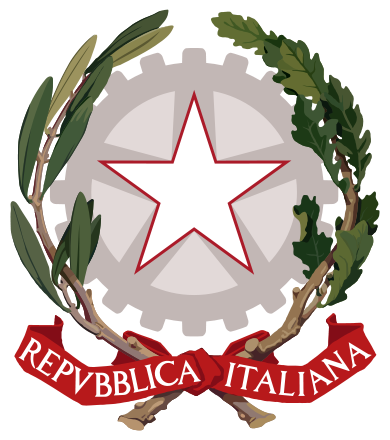 ISTITUTO DI ISTRUZIONE SECONDARIA  “DANIELE CRESPI”Liceo Internazionale Classico e  Linguistico VAPC02701RLiceo delle Scienze Umane VAPM027011Via G. Carducci 4 – 21052 BUSTO ARSIZIO (VA)  Tel. 0331 633256 - Fax 0331 674770www.liceocrespi.gov.it    E-mail:  lccrespi@tin.it C.F. 81009350125 – Cod.Min. VAIS02700D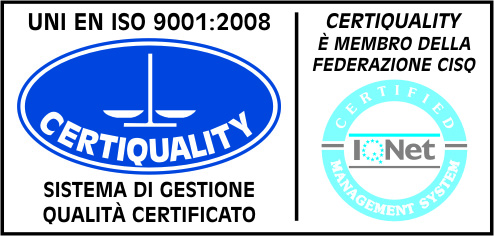 CertINT® 2012